Longview Recreation Center at Spring Hill  LONGVIEW SEA DRAGONS  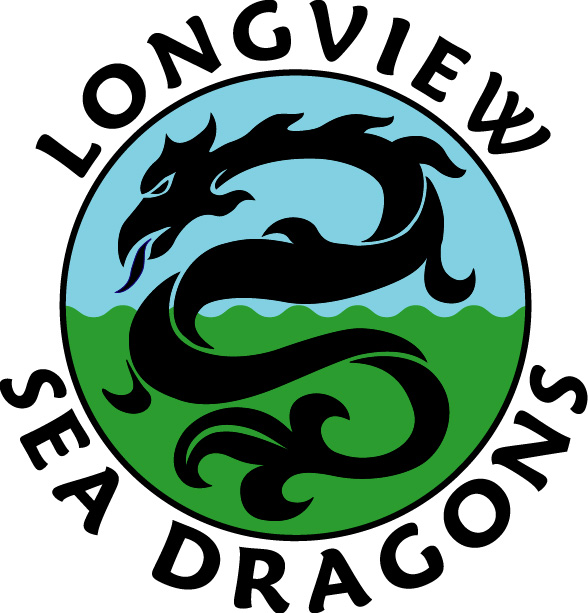 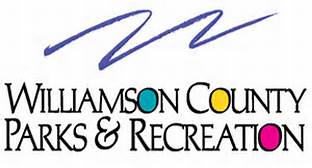 Williamson County Parks & Recreation Competitive Summer Swim TeamHead Coach: Dawn Van Ryckeghem  coachdawn@excelaquatics.org  Assistant Coaches: Mike Phillips, Carrie Vaughan,  Anna Richards, Karen Schwartz Facebook: “Like” Longview Sea Dragons for team updatesWCSL Website: www.wcsltn.orgRegular Practice Schedule:					Dates to Remember:Parent meeting: Longview Rec CenterSpring Hill RoomMay 9th @ 6:30 pmNew swimmer evaluation (indoor pool):April 23rd, 9am-12pmMay 14th, 9 am-12pmTeam Suit Fitting:May 24th, 4:30-6:30pmIndoor pool areaEnd of Season Celebration Sunday, July 17th, 6:00-8:00pm at Longview PoolDual Meet Schedule:June 7 – Away against Comets(Murfreesboro)June 14– Home against Brentwood YMCAJune 21– Home against Nolensville RecJune 28 – Away againstFranklin YMCAJuly 5 – Home  against FASTChampionship Meet:July 15th-16th- ISCParent involvement:Parents are required to volunteer a minimum of 4 swim meets, plus Championship Meet. Team Fee: $140 per swimmerIncludes one team cap per swimmer (NO Refunds after May 31st).Does not include swim suit and t-shirt.ONLINE REGISTRATION OPENS February 15, 2016Website:  EXCELAQUATICS.ORGClick on swim school registrationVOLUNTEER POSITIONS:  Stroke and Turn, Starter/Referee requires training at an annual clinic.Additional positions:  timer, runner, concessions, clerk of course, chaperone, May 23th – May 27th  (Outdoor  Pool), practice times will be as follows:3:00pm-3:30pm: beginner 6 and unders3:40pm-4:10pm: intermediate 6 and unders4:20pm-4:50pm: advanced 6 and unders3:00pm-3:45pm: 7-10 beginners3:45pm-4:45 pm: 7-10 intermediate/advanced3:00pm-4:00pm: 11 &  up beginner4:45pm-6:00pm:  11  & up intermediate/adv4:00pm-4:45pm: 11 & up dryland May 31th – July 14th  (Outdoor Pool), practice times will be as follows:Mon – Fri       7:00 am – 8:00 am (11 & up beginner)7:00 am – 8:30 am( 11  &  up intermediate/advanced)8:30am – 9:15am  (11 & up dry land, M/W/TH)8:00 am  - 8:45 am(7-10 beginner)8:45 am -9:45 am (7-10 intermediate/advanced)8:00 am – 8:30 am (advanced 6 and unders)8:40 am – 9:10  am( intermediate 6 and unders)  9:20-am-9:50am( advanced 6 and unders)              